Throughout the day there are always opportunities built in to every session for the pupils to communicate and express their wants.  This is usually in the form of the Picture Exchange Communication system (PECS) but other communication methods are adopted to suit the individual need of each pupil. 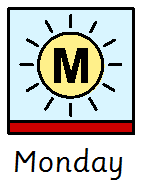 Sensory TimeGood Morning Time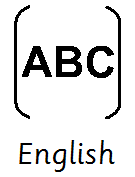 PlaytimeSnack TimeDinner TimeSensory Time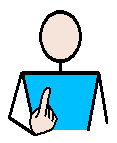 Personal, Social, Emotional DevelopmentPersonal, Social, Emotional Development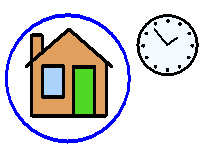 Home time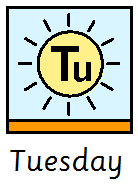 Sensory TimeGood Morning Time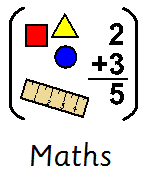 PlaytimeSnack TimeDinner TimeSensory Time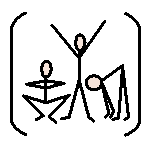 Physical DevelopmentPhysical DevelopmentHome timeHome time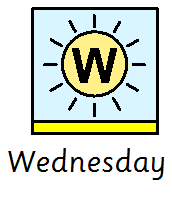 Sensory TimeGood Morning TimePlaytimeSnack TimeDinner TimeSensory Time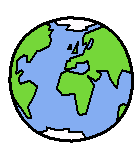 Understanding of the World(Geography, History, Science, RE, Computing)Understanding of the World(Geography, History, Science, RE, Computing)Home timeHome time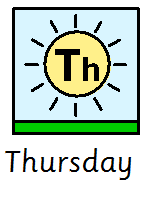 Sensory TimeGood Morning TimePlaytimeSnack TimeDinner TimeSensory Time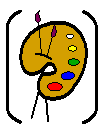 Expressive Art and Design(Art, DT, Music)Expressive Art and Design(Art, DT, Music)Home timeHome time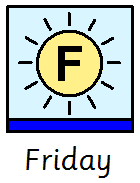 Sensory TimeGood Morning Time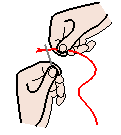 Fine Motor SkillsPlaytimeSnack Time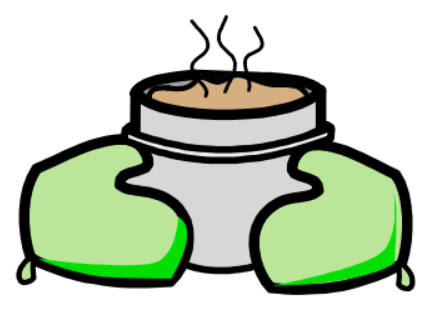 BakingDinner TimeSensory Time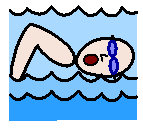 Swimming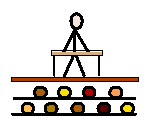 Pupil of the Week AssemblyHome timeHome time